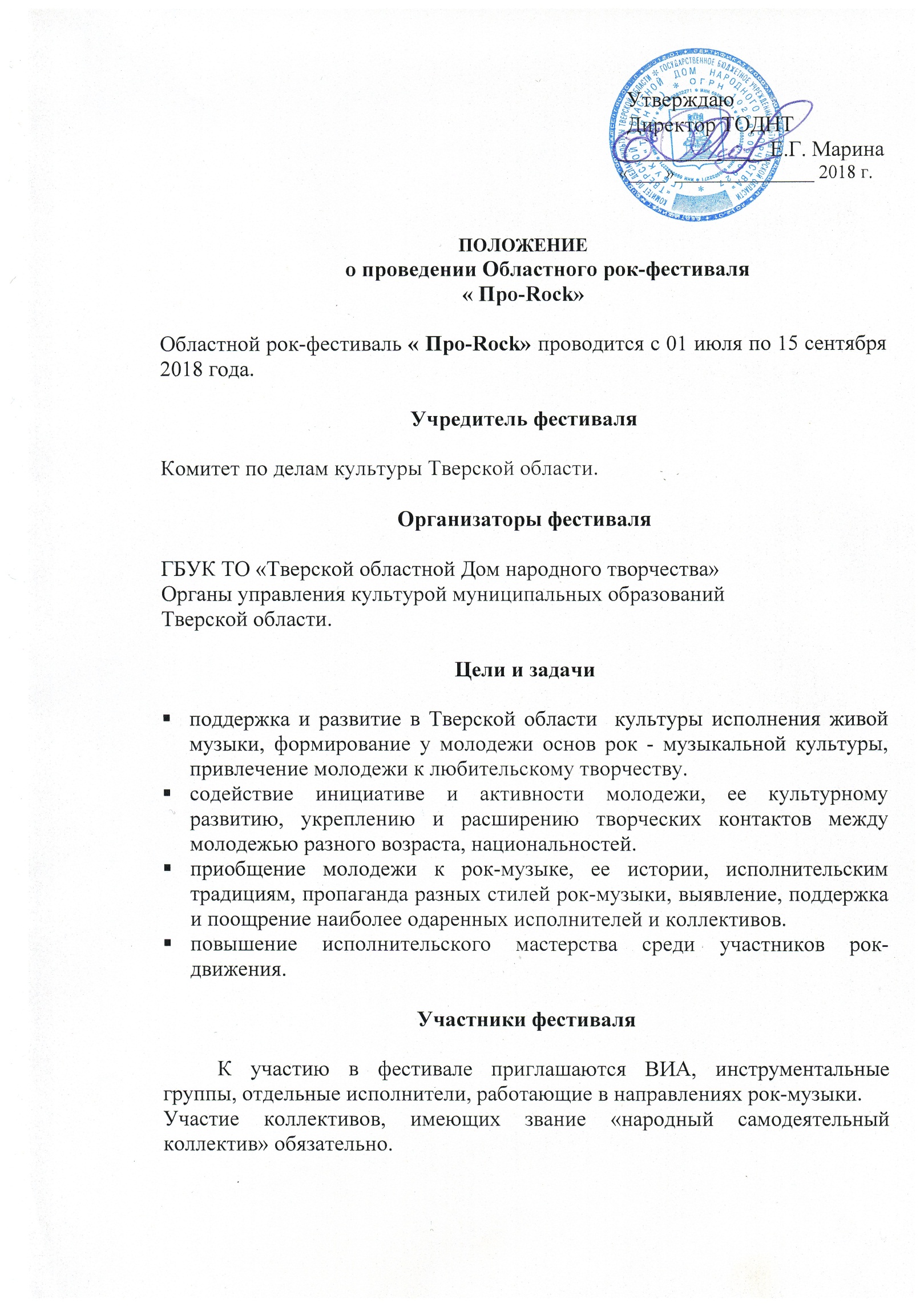 Порядок и условия проведения фестиваляОрганы управления культурой муниципальных образований определяют лучшие рок-группы, отдельных исполнителей для участия в областном рок-фестивале и направляют следующие материалы для участия:-анкету-заявку (должна быть подписана руководителем органа управления культуры муниципального образования)-видеозапись (2 разнохарактерные композиции, продолжительностью до 15 минут). Запись должна быть сделана не ранее 2017- 2018года;- краткую историю о коллективе, солисте.Для отбора музыкальных композиций на гала-концерт фестиваля, создается творческая комиссия, в состав которой, включены авторитетные и квалифицированные специалисты Тверской области. Участникам прошедшим предварительный отбор, высылается вызов-приглашение.Гала-концерт лучших исполнителей состоится в г. Твери , в Тверском городском саду, на сцене летней эстрады 15 сентября 2018 г. в 16.00 ч.Саунд-чек участников группы проводится на месте проведения фестиваля согласно заранее составленному расписанию с 12.00- 15.00 часов. На саунд-чек  дается 20-25минут.Порядок выступленияРок-группа исполняет программу из 3-4 произведений одобренных творческой комиссией. Солист, в составе6 рок-группы, исполняет одно произведение. Использование звукового сопровождения (фонограммы минус) не допускается; Участникам гала-концерта фестиваля необходимо   направить технический райдер до 3 сентября и в  обязательном порядке иметь при себе личные инструменты.  Подведение итоговУчастники фестиваля награждаются дипломами Тверского  областного Дома народного творчества и рекомендуются для участия в фестивалях и конкурсах.Порядок финансированияКомандировочные расходы участников фестиваля осуществляются направляющей стороной.Оплата работы режиссёрско-постановочной группы фестиваля осуществляется за счёт средств организаторов.Заявки на участие необходимо  отправить   до 3 сентября 2018 г. по адресу :   е-mail: dnt-tv@rambler.ruтел./факс:(4822)34-25-16, (4822) 34-56-82. ведущий специалист по инструментальным жанрам Бочарова  Светлана Леонидовна(8-915-742-71-92)                                                                                                                              Приложение 1                                                Анкета- заявкана участие в Областном рок фестивале «Про-Rock»1.Муниципальное образование ____________________________2.Название коллектива____________________________________3.Адрес, телефон, факс, e-mail учреждения, на базе которого работает ансамбль или солист:____________________________________________________________4.Творческий стаж коллектива:______________________________5.Количество участников коллектива (солистов). Общее числоУчастников делегации (включая водителя и сопровождающих лиц):________________________________________________________6.Технические требования, для выступления на фестивале( количество микрофонов, каналов для инструментов и пр.)_____________________________________________________7.Программа выступления на фестивале, стиль ( ВИА, рок-группа; солист) _______________________________________________________8.Сведения о руководителе:(Ф.И.О. , год  рождения, образование, стаж работы) контактный телефон, е - mail _______________________________________________________9.Краткая информация о коллективе :_________________________________________________________________________________                          Программа выступления ансамбля или солиста Руководитель коллектива или солиста	___________________________										(подпись)Руководитель  направляющей   организации __________________  (подпись) Регистрация коллективов проводится на месте проведения Фестиваля 15сентября 2018г. до 15.00часов.№Название произведенияАвтор музыкиАвтор текстаАвтораранжировки Время звучания1.2.